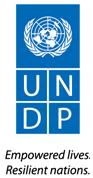 MANIFESTAREA DE INTERESCrearea unui observator de competențe axat pe tineri și a unui laborator experimental cu suport din partea Fondului Catalitici al Centrului Regional de la Istanbul și PNUD MoldovaFebruarie, 2017FORMULARUL SOLICITĂRII TIPUL SOLICITANTULUI INFORMAȚII GENERALE DESPRE SOLICITANT Scurtă descriere a proiectului:Oferiți o descriere succintă a viitorului Observator și Laborator experimental de competențe, conform viziunii Solicitantului:Bugetul proiectului Estimarea fondurilor necesare pentru implementarea proiectului:B7. Data estimată a creării și inițierii funcționării Observatorului:      SUMAR EXECUTIV Explicați motivația dumneavoastră pentru lansarea acestui observator de competențe axat pe tineri. Descrieți principalele caracteristici, obiective, rezultate scontate și modalitatea planificată de implementare. Explicați structura de management a observatorului. Explicați cum Solicitantul va asigura durabilitatea instituțională și financiară a Proiectului. Sugerăm să scrieți sumarul după ce veți finaliza toate celelalte capitole ale planului proiectului pentru a evidenția toată informația importantă într-o versiune succintă.ABORDARE Colectarea de date:Vă rugăm să descrieți cum Solicitantul intenționează să colecteze și utilizeze date? Care vor fi principalele surse de date? Specificați bazele de date care vor fi utilizate. Specificați instituțiile de la care vor fi solicitate datele și cum va fi organizat procesul. Sunt careva acorduri de schimb de date? Cum planifică Solicitantul să colecteze micro-narațiile? Ce canale vor fi utilizate?Analiza datelor: Vă rugăm să specificați și să descrieți metodologiile pentru analiza și vizualizarea datelor? Cum va fi validată activitatea analitică? Ce consultații vor fi realizate?Cine vor fi principalii parteneri consultativi în proces?Max 2.500 caractere (1/2 pagină)Experimentare:Vă rugăm să descrieți cum Solicitantul intenționează să realizeze și să implementeze experimentele pentru stimularea ocupării tinerilor. Vă rugăm să enumerați experimentele tentative și să oferiți o descriere succintă, inclusiv termenii pentru implementare, modalitatea de evaluare a impactului? Max 5.000 caractere (1 pagină)Partenerii proiectului:Vă rugăm să listați toți partenerii proiectului pentru Observator, rolul acestora și contribuția la proiect? Cum acești parteneri vor fi implicați în proiect? Cum intenționați să implicați instituțiile publice, sectorul privat și mediul academic? Rezultatele scontate ale proiectului:Oferiți rezultatele scontate clare și măsurabile ale proiectului.Durabilitate:Vă rugăm să descrieți modalitatea și măsurile specifice pe care le va întreprinde Solicitantul pentru a asigura durabilitatea Observatorului și activităților acestuia. Vă rugăm să descrieți durabilitatea instituțională și financiară. Explicați modul în care Solicitantul va asigura o astfel de durabilitate. Vă rugăm să reflectați cine vor fi clienții potențiali pentru serviciile Observatorului în viitor.Max 2.500 caractere (1/2 pagină)EXPERIENȚE SIMILARE Experiențe similare:Vă rugăm să enumerați și să oferiți rezumate succinte ale proiectelor similare în regiune și în lume. Explicați cum experiența regională și internațională poate fi utilă pentru contextul Moldovei.  Integrarea în profilul curent al Solicitantului:Vă rugăm să explicați cum Observatorul va fi inclus în activitățile curente al Solicitantului? Care va fi valoarea adăugată adusă gamei curente de servicii oferite de Solicitant? SOLICITANTUL ȘI ECHIPA PROIECTULUI Despre Solicitant:Vă rugăm să descrieți (utilizați și tabele și diagrame unde e posibil) următoarea informație: istoria succintă a Solicitantului și referințele acestuia, activitatea curentă a Solicitantului (de ex. produsul/serviciile companiei deja pe piață); descrieți relația între proprietatea și managementului Solicitantului și se planifică pe viitor;structura organizațională a Solicitantului; în ce măsură colaboratorii Solicitantului sunt disponibili pentru implementarea proiectului; necesitatea potențială pentru angajarea de colaboratori noi, cumpărarea de echipament nou sau extinderea operațiunilor; descrierea inițiativelor similare anterioare pentru care Solicitantul a primit finanțare din partea altor instituții publice.Despre echipa de implementare:Descrieți echipa viitorului Observator și rolul fiecărui membru al echipei. Vă rugăm să includeți CV-urile detaliate ale membrilor echipei.PLANUL PROIECTULUI Planul Proiectului trebuie să conțină activitățile, durata acestora, sub-activitățile, rezultatele scontate și costurile activităților. ________________________Semnătura persoanei responsabile din partea Solicitantului TIPUL SOLICITANTULUI Mediul academic local  ONG/centru analitic Altele: vă rugăm să specificați ________Denumirea solicitantului:Denumirea solicitantului:Numărul fiscal:Numărul fiscal:Adresa:Adresa:Oraș:Oraș:Directorul instituției:Directorul instituției:Data de fondare a Solicitantului (LL/AA):Data de fondare a Solicitantului (LL/AA):Persoana responsabilă pentru proiect:Persoana responsabilă pentru proiect:Telefon:Mobil:Fax:E-mail:Max 5000 caractere (1 pagină)Suma totală a proiectului      USD     USDSuma totală solicitată din partea PNUD:      USD      %Suma fondurile în completare din alte surse, inclusiv propriile resurse și contribuția în natură (echivalentul în USD)      USD      %Alte surse – parteneri       USD      %Max 5000 caractere (1 pagină)Max 2.500 caractere (1/2 pagină)Max 2.500 caractere (1/2 pagină)Max 2.500 caractere (1/2 pagină)Max 5.000 caractere (1 pagină)Max 2.500 caractere (1/2 pagină)Max 5.000 caractere (1 pagină)Max 2.500 caractere (1/2 pagină)Tabel: Planul Proiectului Tabel: Planul Proiectului Tabel: Planul Proiectului Tabel: Planul Proiectului Tabel: Planul Proiectului Tabel: Planul Proiectului Tabel: Planul Proiectului ActivitateTr. 1Tr. 2Tr. 3Tr. 4Descrierea activităților și componentelor acestora Rezultate cantitative scontate Responsabil Costuri123….121314Costuri totale Costuri totale Costuri totale Costuri totale Costuri totale Costuri totale Costuri totale Costuri totale 